                                                             RESUME  CAREER OBJECTIVEContinue to develop the potentials in the professional career and to grow to a senior level of responsibility where I can make a significant contribution to the success of the organization. Will work in an environment ensuring teamwork and accept challenges of growth opportunities.EXPERTISE SUMMARYTo be an asset to the organization I serve. A quick learner with ‘Can do’ attitude WORK EXPERIENCE Alireza Travel & Tours , Saudi Arabia                             (July 2014 - July 2015)Travel Consultant Use promotional techniques and prepare promotional materials to sell itinerary tour packagesReservations, Fare Constructions, Upgrades, Reissues, Refunds. Etc,Create and update electronic records of clientsMaintain relationships with key personsDiagnose the clients’ specifications and wishes and suggest suitable travel packages or servicesOrganize travels from beginning to end, through booking tickets and accommodation, securing rental transportation etc.Assisted with international travel issues including passports, visas and currencySoorya Holidays, India                                                  (March 2010- Feb 2014)Tour ConsultantBooking of Air ticket Car and Hotel. Assisted with international travel issues including passports, visas and currency. Deal with occurring travel problems, complaints or refunds.Use promotional techniques and prepare promotional materials to sell itinerary tour packagesSelling holidays and insuranceNew allied tours & travels, India                               (May 2009-February 2010)Tour ConsultantSupported clients via phone and email. Booking of Air ticket, Car and Hotel. Assisted with international travel issues including passports, visas and currency.Networking with tour operators. Atlas Ocean Ltd, Saudi Arabia                            (February 2007-January 2009)Documentation supervisor Direct import & export sales (Air/ Sea).Freight costing for sea shipment (FCL, LCL, Transshipment, Break bulk).Correspondence with agents all over the world.Prepare the invoice /Bills to consignees. Coordinate with import & export documentation.To supervise & arrange to maintain records/Files per shipment wise for ready references.Cochin international Airport, India                     (January 2006-September 2006)Airport executive Check in and Boarding.Welcome to each passenger with a smile and cheerfully greeted at check in.Adhere about practices with regards to safety and security, Such as baggage reconciliation document acceptance etc.Upon completion of the check in process passenger are briefed about seat number, number of baggage checked in and reporting time at the boarding gate. All efforts are made to meet the requests of passenger within reasonable limits.Indo Foreign Travel Links, India                            (April 2004-September 2004)Travel ConsultantAssisted with international travel issues including passports, visas.Collect payment for transportation and accommodations from customer.Keeping clients up to date with any changes.EDUCATION INFOBachelor of Arts in English Literature                                                     Diploma In Electronics and Telecommunication Engineering            IATA- UFTAA Consultant Diploma                                                                          Diploma in Airline Ticketing and Travel Management                             IATA -UFTAA Foundation Diploma                                                     Airport Handling & Traffic Assistant                                                   Aptech Certified E-commerce professional                                            Computer ProficiencyTicketing (Galileo, Amadeus, Sabre )Extensive knowledge of Internet TechnologySoftware like Event programming with Visual Basic, Java, Visual Interdev, ASPNetworking with Windows NT and Windows 2000 Professional PERSONAL INFO                          Date of Birth		:   05-05-1980                          Nationality		           :   Indian                          Status	                      :   Single                          Sex  	                      :   Male                          LanguagesKnown 	: English, Hindi, Malayalam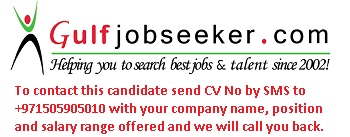 Gulfjobseeker.com CV No: 1513332